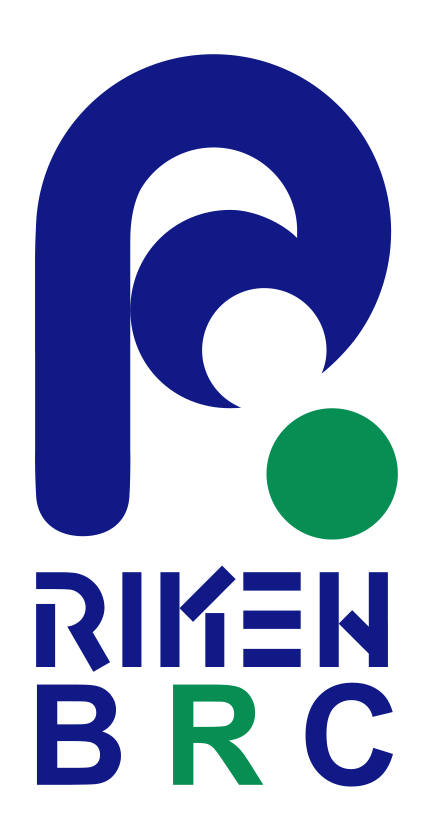 ORDER FORMOrder Date:                     RECIPIENTBIOLOGICAL RESOURCE SHIPPING ADDRESS(If the shipping address is different from the above RECIPIENT, please fill out the below.)BILLING ADDRESS (Invoice will be sent by e-mail. If the billing address is different from the above RECIPIENT, please fill out the below.)Payment (Please check one): BANK TRANSFER　　CREDIT CARD PAYMENTADDITIONAL HEALTH MONITORING TESTS (Please see "Quality Control" on our Web.)(If additional health monitoring tests are required, please check the below □.)Please send to:Principal InvestigatorName:                                    Job Title: Principal InvestigatorE-mail：　　　                             Tel：OrganizationDepartment/DivisionOrganization Type For Profit    Not-for-ProfitAddressCountryContact InformationName:                                    Job Title:Contact InformationE-mail：　　Contact InformationTel：　　　　　　　　　   　　　　Fax：　　　　　　　　　　　　　　BRC No.／Strain nameLive or FrozenLive or FrozenSexQty.NotesBRC No. Live Mouse Live Mouse♂BRC No. Live Mouse Live Mouse♀Strain name： Embryos SpermStrain name：Recovered Litters from Embryos／Recovered Litters from SpermRecovered Litters from Embryos／Recovered Litters from SpermStrain name：Chimeric mice with ES cell cloneChimeric mice with ES cell cloneBRC No. Live Mouse Live Mouse♂BRC No. Live Mouse Live Mouse♀Strain name： Embryos□SpermStrain name：Recovered Litters from Embryos／Recovered Litters from SpermRecovered Litters from Embryos／Recovered Litters from SpermStrain name：Chimeric mice with ES cell cloneChimeric mice with ES cell cloneBRC No. Live Mouse Live Mouse♂BRC No. Live Mouse Live Mouse♀Strain name： Embryos SpermStrain name：Recovered Litters from Embryos／Recovered Litters from SpermRecovered Litters from Embryos／Recovered Litters from SpermStrain name：Chimeric mice with ES cell cloneChimeric mice with ES cell cloneSame as RecipientAnimal facility of the RECIPIENT instituteThird party [”Agreement regarding outsourcing work” is required]Contact PersonOrganizationAddressContact InformationE-mail：　　　　　　　　　　　　　　　　　　　　　　　　E-mail：　　　　　　　　　　　　　　　　　　　　　　　　Contact InformationTel：　　　　　　　　　    　　Fax：　　　　　　　　　　　Tel：　　　　　　　　　    　　Fax：　　　　　　　　　　　Courier Company World Courier（account:               ）  Others (             )Name　Dr.   Mr.   Ms.OrganizationAddressE-mailTel / FaxTel：　　　　　　　　　　　　　　Fax：　　　　　　　　　　　　　　Tel：　　　　　　　　　　　　　　Fax：　　　　　　　　　　　　　　Tel：　　　　　　　　　　　　　　Fax：　　　　　　　　　　　　　　Tel：　　　　　　　　　　　　　　Fax：　　　　　　　　　　　　　　Tel：　　　　　　　　　　　　　　Fax：　　　　　　　　　　　　　　Purchase Order #(if you have)VAT Number(if you have)Organization Type For Profit  Not-for-Profit Not-for-Profit YES NO Class C If all Class C items are required, please check here Staphylococcus aureus  (Cultivation) Pneumocystis carinii f.sp. muris  (PCR) Pseudomonas aeruginosa (Culivation) Class D If all Class D items are required, please check here Lactate dehydrogenase-elevating virus (LDHEV) Mouse adenovirus (MAV),	 Mouse cytomegalovirus (MCMV), Mouse minute virus (MMV),	 Mouse noro virus (MNV), Mouse parvovirus (MPV),	 Mouse polyoma virus (Poly), Mouse rotavirus (EDIM),	 Pneumonia virus of mice (PVM), Reovirus type 3 (Reo3), Theiler's mouse encephalomielitis virus (TMEV GDVII), Other request（　　　　　　　　　　　　　　　　　　　　　　　　　　　　　　　　　） Other request（　　　　　　　　　　　　　　　　　　　　　　　　　　　　　　　　　）Experimental Animal Division(RIKEN BRC Official Use)RIKEN BioResource Research Center(Reception Date:                           )3-1-1 Koyadai, Tsukuba, Ibaraki 305-0074 JAPAN(Reception No.            Input check:      )E-mail: animal.brc@riken.jp(User No.              )Fax: +81-29-836-9010